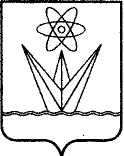 АДМИНИСТРАЦИЯЗАКРЫТОГО АДМИНИСТРАТИВНО –ТЕРРИТОРИАЛЬНОГО ОБРАЗОВАНИЯГОРОД  ЗЕЛЕНОГОРСККРАСНОЯРСКОГО КРАЯП О С Т А Н О В Л Е Н И Е28.12.2023                                      г. Зеленогорск                                      № 287-п            О внесении изменений в Примерное положение об оплате труда работников муниципальных учреждений города Зеленогорска, находящихся в ведении Муниципального казенного учреждения «Комитет по делам культуры и молодежной политики города Зеленогорска», утвержденное постановлением АдминистрацииЗАТО г. Зеленогорск от 01.03.2023 № 40-пВ соответствии с Трудовым кодексом Российской Федерации, постановлением Администрации ЗАТО г. Зеленогорска от 12.04.2021 № 46-п «Об утверждении Положения о системе оплате труда работников муниципальных учреждений города Зеленогорска», руководствуясь Уставом города Зеленогорска Красноярского края,ПОСТАНОВЛЯЮ:	Внести в Примерное положение об оплате труда работников муниципальных учреждений города Зеленогорска, находящихся в ведении Муниципального казенного учреждения «Комитет по делам культуры                   и молодежной политики города Зеленогорска», утвержденное постановлением Администрации ЗАТО г. Зеленогорск от 01.03.2023                     № 40-п, следующие изменения:В разделе 4:Подпункт д) пункта 4.1 изложить в следующей редакции:«д) специальная краевая выплата;».Пункт 4.1 дополнить подпунктом е) следующего содержания:«е) выплаты по итогам работы (за месяц, квартал, год) (далее – выплаты по итогам работы).».Пункт 4.3 изложить в следующей редакции:«4.3. Установление выплат стимулирующего характера работникам учреждений, за исключением персональных выплат, специальной краевой выплаты и выплат по итогам работы, осуществляется с применением бальной оценки согласно приложению № 2 к настоящему примерному положению.».Пункт 4.6 изложить в следующей редакции:«4.6. Для установления выплат стимулирующего характера, за исключением персональных выплат и специальной краевой выплаты, в учреждении создается комиссия по установлению выплат стимулирующего характера (далее – комиссия), состав которой утверждается приказом руководителя учреждения. В состав комиссии учреждения включается представитель работников учреждения. Комиссия является коллегиальным органом и действует в соответствии с положением о комиссии по установлению выплат работникам учреждения, утвержденным приказом руководителя учреждения.Решение комиссии оформляется в виде рекомендации руководителю учреждения по установлению размеров выплат стимулирующего характера работникам учреждения, за исключением персональных выплат и специальной краевой выплаты. Решение комиссии принимается открытым голосованием простым большинством из числа присутствующих на заседании членов комиссии, при условии присутствия не менее половины членов комиссии и оформляется протоколом.».Пункт 4.9 изложить в следующей редакции:«4.9. Специальная краевая выплата устанавливается в целях повышения уровня оплаты труда работников учреждений.4.9.1. Работникам учреждений по основному месту работы ежемесячно предоставляется специальная краевая выплата. Максимальный размер выплаты при полностью отработанной норме рабочего времени и выполненной норме труда (трудовых обязанностей) составляет три тысячи рублей. Работникам учреждений по основному месту работы при не полностью отработанной норме рабочего времени размер специальной краевой выплаты исчисляется пропорционально отработанному работниками времени.На специальную краевую выплату начисляются районный коэффициент, процентная надбавка к заработной плате за стаж работы в районах Крайнего Севера и приравненных к ним местностях или надбавка за работу в местностях с особыми климатическими условиями.4.9.2. В месяце, в котором производятся начисления исходя из средней заработной платы, определенной в соответствии с нормативными правовыми актами Российской Федерации, и выплачиваемые за счет фонда оплаты труда, за исключением пособий по временной нетрудоспособности, размер специальной краевой выплаты работникам учреждений увеличивается на размер, рассчитываемый по формуле:СКВув = Отп x Кув – Отп, (1)где:СКВув – размер увеличения специальной краевой выплаты, рассчитанный с учетом районного коэффициента, процентной надбавки к заработной плате за стаж работы в районах Крайнего Севера и приравненных к ним местностях или надбавки за работу в местностях с особыми климатическими условиями;Отп – размер начисленных выплат, исчисляемых исходя из средней заработной платы, определенной в соответствии с нормативными правовыми актами Российской Федерации, и выплачиваемых за счет фонда оплаты труда, за исключением пособий по временной нетрудоспособности;Кув – коэффициент увеличения специальной краевой выплаты.В случае, когда при определении среднего дневного заработка учитываются периоды, предшествующие 1 января 2024 года, Кув определяется по формуле:Кув = (Зпф1 + (СКВ х Кмес х Крк) + Зпф2) / (Зпф1 + Зпф2), (2)где:Зпф1 – фактически начисленная заработная плата работника учреждения, учитываемая при определении среднего дневного заработка в соответствии с нормативными правовыми актами Российской Федерации, за период до 1 января 2024 года;Зпф2 – фактически начисленная заработная плата работника учреждения, учитываемая при определении среднего дневного заработка в соответствии с нормативными правовыми актами Российской Федерации, за период с 1 января 2024 года;СКВ – специальная краевая выплата;Кмес – количество месяцев, учитываемых при определении среднего дневного заработка в соответствии с нормативными правовыми актами Российской Федерации, за период до 1 января 2024 года;Крк – районный коэффициент, процентная надбавка к заработной плате за стаж работы в районах Крайнего Севера и приравненных к ним местностях или надбавка за работу в местностях с особыми климатическими условиями.».Пункт 4.9 считать пунктом 4.10 и в нем абзац пятнадцатый изложить в следующей редакции:«К выплатам по итогам работы не представляются работники учреждений, уволенные по основаниям, предусмотренным пунктами 5 - 7, 11 части 1 статьи 81 Трудового кодекса Российской Федерации.».В разделе 5:Пункт 5.7 изложить в следующей редакции:«5.7. Руководителям учреждений, их заместителям и главным бухгалтерам в пределах утвержденного фонда оплаты труда устанавливаются следующие виды выплат стимулирующего характера:а) выплаты за важность выполняемой работы, степень самостоятельности и ответственности при выполнении поставленных задач;б) выплаты за качество выполняемых работ;в) персональные выплаты;г) специальная краевая выплата;д) выплаты по итогам работы (за квартал, год) (далее – выплаты по итогам работы).».1.2.2. В пункте 5.11 абзац третий изложить в следующей редакции:«Решения рабочей группы оформляются в виде рекомендаций о размерах выплат стимулирующего характера руководителям учреждений, за исключением специальной краевой выплаты. Решения принимаются рабочей группой открытым голосованием при условии присутствия не менее половины состава рабочей группы, простым большинством голосов и оформляются протоколами.».Пункт 5.15 изложить в следующей редакции:«5.15. Специальная краевая выплата руководителям учреждений,  их заместителям и главным бухгалтерам устанавливается трудовыми договорами в соответствии с пунктом 4.9 раздела 4 настоящего примерного положения.».Пункт 5.15 считать пунктом 5.16 и в нем абзацы третий, четвертый изложить в следующей редакции:«При определении размеров выплат по итогам работы руководителям, их заместителям и главным бухгалтерам, проработавшим неполный календарный квартал (год) в связи с предоставлением отпусков без сохранения заработной платы, временной нетрудоспособностью, работой на условиях неполного рабочего времени (день, неделя), размеры фондов стимулирования руководителей учреждений, а также объем средств, направленные учреждениями на выплаты стимулирующего характера заместителям руководителей и главным бухгалтерам, подлежат корректировке с учетом отработанного времени в расчетном периоде.К выплатам по итогам работы не представляются руководители учреждений, их заместители и главные бухгалтера, уволенные по основаниям, предусмотренным пунктами 5 – 7, 9, 11 части 1 статьи 81 Трудового кодекса Российской Федерации.».Пункты 5.16, 5.17 считать пунктами 5.17, 5.18.Пункт 5.18 считать пунктом 5.19 следующего содержания:«5.19. Учреждение вправе направлять на стимулирование труда работников учреждений сложившуюся к концу отчетного периода экономию фондов стимулирования руководителей их заместителей и главных бухгалтеров, которая сформировалась:- за счет предоставленного отпуска без сохранения средней заработной платы;- в связи с отсутствием на рабочем месте по причине временной нетрудоспособности;- в случае невыполнения критериев оценки результативности и качества деятельности в отчетном периоде.».1.2.7. Пункты 5.19, 5.20, 5.21 считать пунктами 5.20, 5.21, 5.22.1.3. Приложение № 2 изложить в следующей редакции:«Приложение №  2к Примерному положению об оплате труда работников муниципальных учреждений, находящихся в ведении  Муниципального казенного учреждения «Комитет по делам культуры и молодежной политики города Зеленогорска» Порядок расчета выплат стимулирующего характерас учетом применения балльной оценкиРазмер выплаты стимулирующего характера, осуществляемой конкретному работнику учреждения, определяется по формуле:С = С1 балла  *  Бi *Кисп. раб.вр. ,где:С  –  размер выплаты стимулирующего характера, осуществляемой конкретному работнику учреждения в плановом периоде;С1 балла – стоимость 1 балла для определения размеров выплат стимулирующего характера на плановый период; рассчитывается в срок до начала планового периода и утверждается приказом руководителя учреждения;Бi  –  количество баллов по результатам оценки труда i-го работника учреждения, исчисленное в суммовом выражении по показателям критериев оценки за отчетный период;Кисп.раб.вр. – коэффициент использования рабочего времени i-го работника за отчетный период;Кисп. раб.вр.= Тфакт / Т план,где:Тфакт – фактически отработанное количество часов (рабочих дней) по должности (профессии) i-м работником за отчетный период;Тплан – норма часов (рабочих дней) по должности (профессии) за отчетный период;                                             nС1 балла   = Qстим. / SUM Бimax ,                                i=1где:Qстим. – объем средств фонда оплаты труда, направляемых учреждением для осуществления выплат стимулирующего характера, за исключением персональных выплат, работникам учреждения в плановом периоде;Бimax  - максимальное количество баллов, предусмотренное показателями критериев оценки по i-й должности (профессии) работника учреждения;n – количество штатных единиц в соответствии со штатным расписанием учреждения на плановый период за исключением руководителя учреждения, его заместителей и главного бухгалтера;Qстим. = (Qзп  –  Qштат – Qстим. рук – Qперс - Qспец - Qотп)/РК,где:Qзп – объем средств фонда  оплаты  труда  учреждения, утвержденный в плане финансово-хозяйственной (бюджетной смете) деятельности учреждения на плановый период и состоящий из  установленных работникам  окладов (должностных  окладов), выплат компенсационного и стимулирующего характера с учетом районного коэффициента и процентной надбавки к заработной платы за стаж работы в районах Крайнего Севера и приравненных к ним местностях или надбавка за работу в местностях с особыми климатическими условиями;Qштат  – объем средств фонда оплаты труда работников, состоящий из окладов (должностных  окладов) по  основной  и  совмещаемой должностям, выплат компенсационного характера  с учетом районного коэффициента и процентной надбавки за стаж работы в районах Крайнего Севера и приравненных к ним местностях или надбавка к заработной платы за работу в местностях с особыми климатическими условиями,  определенный  на  плановый   период согласно  штатному  расписанию учреждения;Qстим. рук  – объем средств фонда оплаты труда, предназначенный для осуществления выплат стимулирующего характера руководителю учреждения (фонд стимулирования руководителя), заместителям руководителя и главному бухгалтеру учреждения с учетом районного коэффициента и процентной надбавки к заработной платы за стаж работы в районах Крайнего Севера и приравненных к ним местностях или надбавка за работу в местностях с особыми климатическими условиями, утвержденный в плане финансово-хозяйственной (бюджетной смете) деятельности учреждения, на плановый период;Qперс. - объем средств фонда оплаты труда, предназначенный для осуществления персональных выплат стимулирующего характера с учетом районного коэффициента и процентной надбавки к заработной платы за стаж работы в районах Крайнего Севера и приравненных к ним местностях или надбавка за работу в местностях с особыми климатическими условиями на плановый период. Qспец. – объем средств фонда оплаты труда, предназначенный для осуществления специальной краевой выплаты с учетом районного коэффициента и процентной надбавки к заработной платы за стаж работы в районах Крайнего Севера и приравненных к ним местностях или надбавка за работу в местностях с особыми климатическими условиями на плановый период. Qотп  – объем средств фонда оплаты труда, направляемый учреждением в резерв для оплаты  отпусков по должностям, замещаемым на период отпуска, с учетом районного коэффициента и процентной надбавки к заработной платы за стаж работы в районах Крайнего Севера и приравненных к ним местностях или надбавка за работу в местностях с особыми климатическими условиями на плановый период.РК – коэффициент районного регулирования, учитывающий  размер районного коэффициента и процентной надбавки за стаж работы в районах Крайнего Севера и приравненных к ним местностях или надбавка за работу в местностях с особыми климатическими условиями;Qотп = (Qзп  х Nотп)  / (Nгод *n),где:Nотп – количество дней отпуска по должностям, замещаемым на период отпуска, в плановом периоде согласно графику отпусков, утвержденному в учреждении;Nгод – количество календарных дней в плановом периодеПорядок направления объема экономии запланированного фонда оплаты труда, полученного за счет вакантных должностей (ставок), дней нетрудоспособности работников учреждений, невыполнения (недовыполнения) работниками показателей критериев оценки за отчетный период, экономии фонда стимулирования руководителя учреждения, его заместителей и главного бухгалтера определяется учреждением в коллективных договорах, соглашениях, локальных нормативных актах.Учреждения вправе детализировать порядок определения Qстим.  и С1 балла по видам выплат стимулирующего характера и категориям работников с установлением данного порядка в коллективных договорах, соглашениях, локальных нормативных актах.».1.4. Приложение № 6 изложить в следующей редакции:«Приложение №  6к Примерному положению об оплате труда работников муниципальных учреждений, находящихся в ведении  Муниципального казенного учреждения «Комитет по делам культуры и молодежной политики города Зеленогорска»      Критерии оценки эффективности деятельности, условия и размеры выплат стимулирующего характера для руководителей учреждений, 
их заместителей и главных бухгалтеровУчреждения культуры. 1.1. Руководитель учреждения1.2. Учреждения культуры. Заместитель руководителя 2. Муниципальное казенное учреждение «Централизованная бухгалтерия». 2.1. Руководитель учреждения2.2. Главный бухгалтер3. Муниципальное казенное учреждение «Центр хозяйственно-эксплуатационного обеспечения». 3.1. Руководитель учреждения3.2. Заместитель руководителя                                                                                                                          ».Настоящее постановление вступает в силу с 01.01.2024 и подлежит опубликованию в газете «Панорама». Абзацы шесть - девятнадцать пункта 1.1.5 настоящего постановления действуют до 31.12.2024 включительно.  Первый заместитель Главы ЗАТО г. Зеленогорск по стратегическому планированию, экономическомуразвитию и финансам                                                                      М.В. Налобина№ п/пКритерии оценки эффективности деятельности по видам выплатУсловияУсловияПредельный размер выплат. Процент к окладу (должностному окладу), ставке заработной платы№ п/пКритерии оценки эффективности деятельности по видам выплатНаименованиеИндикаторПредельный размер выплат. Процент к окладу (должностному окладу), ставке заработной платы123451Выплаты за важность выполняемой работы, степень самостоятельности и ответственности при выполнении поставленных задачВыплаты за важность выполняемой работы, степень самостоятельности и ответственности при выполнении поставленных задачВыплаты за важность выполняемой работы, степень самостоятельности и ответственности при выполнении поставленных задачВыплаты за важность выполняемой работы, степень самостоятельности и ответственности при выполнении поставленных задач1.1Эффективность финансово-экономической деятельностиВыполнение муниципального задания на предоставление муниципальных услуг (выполнение работ) учреждением100% и выше101.1Эффективность финансово-экономической деятельностиВыполнение муниципального задания на предоставление муниципальных услуг (выполнение работ) учреждениемот 95% до 99,9%51.1Эффективность финансово-экономической деятельностиВыполнение муниципального задания на предоставление муниципальных услуг (выполнение работ) учреждениемменее 95%01.1Эффективность финансово-экономической деятельностиИсполнение плана финансово-хозяйственной деятельности учреждениясвыше 95 % до 100%101.1Эффективность финансово-экономической деятельностиИсполнение плана финансово-хозяйственной деятельности учреждениясвыше 90% до 95%51.1Эффективность финансово-экономической деятельностиИсполнение плана финансово-хозяйственной деятельности учреждения90% и менее01.1Эффективность финансово-экономической деятельностиПривлечение экономических и социальных партнеров для реализации основных направлений деятельности учрежденияналичие подписанных соглашений, договоров, с указанием конкретных результатов о совместной деятельности21.1Эффективность финансово-экономической деятельностиВыполнение целевых показателей эффективности деятельности учреждения выполнение показателей в полном объеме101.1Эффективность финансово-экономической деятельностиВыполнение целевых показателей эффективности деятельности учреждения выполнение показателей не в полном объеме  по объективным причинам51.2Информационная открытость деятельности учрежденияРазмещение необходимой об учреждении информации в различных источниках (стенды учреждений, официальные сайты учреждений, официальный портал www.bus.gov.ru, публикации в СМИ )размещение и поддержание актуальном состоянии в учреждении в доступных для посетителей местах полной информации о правах и обязанностях получателей муниципальных услуг, деятельности учреждения;51.2Информационная открытость деятельности учрежденияРазмещение необходимой об учреждении информации в различных источниках (стенды учреждений, официальные сайты учреждений, официальный портал www.bus.gov.ru, публикации в СМИ )размещение и поддержка в актуальном состоянии информации об учреждении на официальном портале www.bus.gov.ru;51.2Информационная открытость деятельности учрежденияРазмещение необходимой об учреждении информации в различных источниках (стенды учреждений, официальные сайты учреждений, официальный портал www.bus.gov.ru, публикации в СМИ )наличие публикаций, репортажей в СМИ (не менее 2 в квартал)51.2Информационная открытость деятельности учрежденияРазмещение необходимой об учреждении информации в различных источниках (стенды учреждений, официальные сайты учреждений, официальный портал www.bus.gov.ru, публикации в СМИ )размещение и актуализация информации о деятельности учреждения в информационно-телекоммуникационной  сети Интернет51.3Обеспечение (сохранение) стабильных социально-трудовых отношенийОтсутствие кредиторской задолженности по начисленным выплатам по оплате труда перед работникамиотсутствие кредиторской задолженности за отчетный период82Выплаты за качество выполняемых работВыплаты за качество выполняемых работВыплаты за качество выполняемых работВыплаты за качество выполняемых работ2.1Обеспечение качества оказываемых учреждением услугОтсутствие обоснованных зафиксированных обращений (жалоб) от граждан на качество оказываемых услуг, работу учреждения, деятельность директора учрежденияотсутствиеобращений (жалоб)102.2Эффективность реализуемой кадровой политикиУкомплектованность учреждения специалистами, работающими по профилю деятельности учреждения100% 102.2Эффективность реализуемой кадровой политикиУкомплектованность учреждения специалистами, работающими по профилю деятельности учрежденияот 95% до 99,9%52.2Эффективность реализуемой кадровой политикиУкомплектованность учреждения специалистами, работающими по профилю деятельности учрежденияменьше 95,0%02.3Эффективность реализуемой кадровой политикиОбеспеченность стабильности кадровсоблюдение коэффициента текучести кадров не более 0,552.4Эффективность управленческой деятельностиСвоевременное и качественное предоставление отчетности, информации по запросам контрольных органов, учредителя, главного распорядителя средств местного бюджета (полнота, достоверность и соблюдение срока)отсутствие замечаний со стороны контрольных органов, учредителя, главного распорядителя средств местного бюджета52.5Обеспечение безопасных условий труда в учрежденииКачественное выполнение требований охраны труда, техники безопасности, пожарной безопасности, антитеррористической защищенностиотсутствие предписаний102.5Обеспечение безопасных условий труда в учрежденииКачественное выполнение требований охраны труда, техники безопасности, пожарной безопасности, антитеррористической защищенностиустранение нарушений, в установленный предписанием срок5№ п/пКритерии оценки эффективности деятельности по видам выплатУсловияУсловияПредельный размер выплат. Процент к окладу (должностному окладу), ставке заработной платы№ п/пКритерии оценки эффективности деятельности по видам выплатНаименованиеИндикаторПредельный размер выплат. Процент к окладу (должностному окладу), ставке заработной платы123451Выплаты за важность выполняемой работы, степень самостоятельности и ответственности при выполнении поставленных задачВыплаты за важность выполняемой работы, степень самостоятельности и ответственности при выполнении поставленных задачВыплаты за важность выполняемой работы, степень самостоятельности и ответственности при выполнении поставленных задачВыплаты за важность выполняемой работы, степень самостоятельности и ответственности при выполнении поставленных задач1.1Эффективность финансово-экономической деятельностиВыполнение муниципального задания на предоставление муниципальных услуг (выполнение работ) учреждением100% и выше101.1Эффективность финансово-экономической деятельностиВыполнение муниципального задания на предоставление муниципальных услуг (выполнение работ) учреждениемот 95% до 99,9%51.1Эффективность финансово-экономической деятельностиВыполнение муниципального задания на предоставление муниципальных услуг (выполнение работ) учреждениемменее 95%01.1Эффективность финансово-экономической деятельностиПривлечение экономических и социальных партнеров для реализации основных направлений деятельности учрежденияналичие подписанных соглашений, договоров, с указанием конкретных результатов о совместной деятельности161.1Эффективность финансово-экономической деятельностиВыполнение целевых показателей эффективности деятельности учреждения выполнение показателей в полном объеме101.1Эффективность финансово-экономической деятельностиВыполнение целевых показателей эффективности деятельности учреждения выполнение показателей не в полном объеме  по объективным причинам51.2Информационная открытость деятельности учрежденияРазмещение необходимой об учреждении информации в различных источниках (стенды учреждений, официальные сайты учреждений, официальный портал www.bus.gov.ru, публикации в СМИ)размещение и поддержание актуальном состоянии в учреждении в доступных для посетителей местах полной информации о правах и обязанностях получателей муниципальных услуг, деятельности учреждения;61.2Информационная открытость деятельности учрежденияРазмещение необходимой об учреждении информации в различных источниках (стенды учреждений, официальные сайты учреждений, официальный портал www.bus.gov.ru, публикации в СМИ)размещение и поддержка в актуальном состоянии информации об учреждении на официальном портале www.bus.gov.ru;61.2Информационная открытость деятельности учрежденияРазмещение необходимой об учреждении информации в различных источниках (стенды учреждений, официальные сайты учреждений, официальный портал www.bus.gov.ru, публикации в СМИ)наличие публикаций, репортажей в СМИ (не менее 2 в квартал)61.2Информационная открытость деятельности учрежденияРазмещение необходимой об учреждении информации в различных источниках (стенды учреждений, официальные сайты учреждений, официальный портал www.bus.gov.ru, публикации в СМИ)размещение и актуализация информации о деятельности учреждения в информационно-телекоммуникационной  сети Интернет62Выплаты за качество выполняемых работВыплаты за качество выполняемых работВыплаты за качество выполняемых работВыплаты за качество выполняемых работ2.1Обеспечение качества оказываемых учреждением услугОтсутствие обоснованных зафиксированных обращений (жалоб) от граждан на качество оказываемых услуг, работу учрежденияотсутствиеобращений (жалоб)72.2Обеспечение наличия и качества нормативно-правовых документов, регулирующих социокультурную деятельность и развитие учреждения (стратегия, планы, программы, отчеты, положения)Документы, регулирующие социокультурную деятельность и развитие учреждения (стратегия, планы, программы, отчеты, положения), соответствует требованиям законодательства Российской Федерациифакт наличия и соответствия требованиям законодательства Российской Федерации72.2Обеспечение наличия и качества нормативно-правовых документов, регулирующих социокультурную деятельность и развитие учреждения (стратегия, планы, программы, отчеты, положения)Документы, регулирующие социокультурную деятельность и развитие учреждения (стратегия, планы, программы, отчеты, положения), соответствует требованиям законодательства Российской Федерациисвоевременность актуализации42.2Обеспечение наличия и качества нормативно-правовых документов, регулирующих социокультурную деятельность и развитие учреждения (стратегия, планы, программы, отчеты, положения)Документы, регулирующие социокультурную деятельность и развитие учреждения (стратегия, планы, программы, отчеты, положения), соответствует требованиям законодательства Российской Федерацииотсутствие замечаний учредителя, главного распорядителя средств местного бюджета42.3Соблюдение исполнительской дисциплиныСвоевременное и качественное предоставление отчетности, информации по запросам контрольных органов, учредителя, главного распорядителя средств местного бюджета (полнота, достоверность и соблюдение срока)отсутствие замечаний со стороны контрольных органов, учредителя, главного распорядителя бюджетных средств102.4Обеспечение безопасных условий труда в учрежденииКачественное выполнение требований охраны труда, техники безопасности, пожарной безопасности, антитеррористической защищенностиотсутствие предписаний82.4Обеспечение безопасных условий труда в учрежденииКачественное выполнение требований охраны труда, техники безопасности, пожарной безопасности, антитеррористической защищенностиустранение нарушений, в установленный предписанием срок5№ п/пКритерии оценки эффективности деятельности по видам выплат УсловияУсловияПредельный размер выплат. Процент  к окладу (должностному окладу), ставке заработной платы№ п/пКритерии оценки эффективности деятельности по видам выплат Наименование индикаторПредельный размер выплат. Процент  к окладу (должностному окладу), ставке заработной платы123451Выплаты за важность выполняемой работы, степень самостоятельности и ответственности при выполнении поставленных задачВыплаты за важность выполняемой работы, степень самостоятельности и ответственности при выполнении поставленных задачВыплаты за важность выполняемой работы, степень самостоятельности и ответственности при выполнении поставленных задачВыплаты за важность выполняемой работы, степень самостоятельности и ответственности при выполнении поставленных задач1.1Эффективность и результативность финансово-экономической деятельности учрежденияВыполнение требований к качеству и срокам выполняемых работвыполнение в полном объеме и в срок, 100% соответствие нормам действующего законодательства101.1Эффективность и результативность финансово-экономической деятельности учрежденияИсполнение бюджетной сметы учреждениясвыше 95 % до 100%151.1Эффективность и результативность финансово-экономической деятельности учрежденияИсполнение бюджетной сметы учреждениясвыше 90% до 95%101.1Эффективность и результативность финансово-экономической деятельности учрежденияИсполнение бюджетной сметы учреждения90% и менее01.1Эффективность и результативность финансово-экономической деятельности учрежденияСоблюдение сроков и достоверности бухгалтерской, налоговой статистической отчетности (ежемесячной, квартальной, годовой), в том числе по обслуживаемым учреждениямотсутствие замечаний по сдаче статистической, налоговой и пенсионной отчетности в отчетный период, в том числе от руководителей обслуживаемых учреждений101.2Эффективное взаимодействие с обслуживаемыми учреждениямиПолное выполнение обязательств по договорам (соглашениям) о безвозмездном предоставлении услуг100% выполнения обязательств по договорам (соглашениям)о безвозмездном оказании услуг с учреждениями, находящимися в ведении МКУ «Комитет по делам культуры»101.3Обеспечение (сохранение) стабильных социально-трудовых отношенийОтсутствие кредиторской задолженности по начисленным выплатам по оплате труда перед работниками учреждения и перед обслуживаемыми учреждениямиотсутствие кредиторской задолженности за отчетный период81.4Эффективное ведение контроля за выполнением целевого показателя средней заработной платы отдельных категорий работников обслуживаемых учрежденийПроведение анализа, осуществление контроля и своевременное информирование (месяц, квартал, год) руководителей обслуживаемых учреждений, главного распорядителя средств местного бюджета о выполнении целевого показателя средней заработной платы отдельных категорий работниковналичие отчетов (месяц, квартал, год) о выполнении целевого показателя средней заработной платы отдельных категорий132Выплаты за качество выполняемых работВыплаты за качество выполняемых работВыплаты за качество выполняемых работВыплаты за качество выполняемых работ2.1Обеспечение качества работы учрежденияОтсутствие обоснованных зафиксированных жалоб и обращений со стороны обслуживаемых учреждений, граждан на качество работы учреждения или деятельность директора учреждения  отсутствиеобращений (жалоб)102.1Обеспечение качества работы учрежденияОтсутствие в отчетном периоде предписаний надзорных и контролирующих органовотсутствие  замечаний (нарушений), выявленных во время плановых и внеплановых проверок контролирующими  (надзорными) органами102.2Эффективность реализуемой кадровой политикиУкомплектованность учреждения специалистами, работающими по профилю деятельности учреждения100% 122.2Эффективность реализуемой кадровой политикиУкомплектованность учреждения специалистами, работающими по профилю деятельности учрежденияот 95% до 99,9%52.2Эффективность реализуемой кадровой политикиУкомплектованность учреждения специалистами, работающими по профилю деятельности учрежденияменьше 95,0%02.3Эффективность реализуемой кадровой политикиОбеспеченность стабильности кадровсоблюдение коэффициента текучести кадров не более 0,552.4Эффективность управленческой деятельностиСвоевременное и качественное предоставление отчетности, информации по запросам контрольных органов, учредителя, главного распорядителя средств местного бюджета (полнота, достоверность и соблюдение срока)факт отсутствия замечаний7№ п/пКритерии оценки эффективности деятельности по видам выплатУсловияУсловияПредельный размер выплат. Процент к окладу (должностному окладу), ставке заработной платы№ п/пКритерии оценки эффективности деятельности по видам выплатНаименованиеИндикаторПредельный размер выплат. Процент к окладу (должностному окладу), ставке заработной платы123451Выплаты за важность выполняемой работы, степень самостоятельности и ответственности при выполнении поставленных задачВыплаты за важность выполняемой работы, степень самостоятельности и ответственности при выполнении поставленных задачВыплаты за важность выполняемой работы, степень самостоятельности и ответственности при выполнении поставленных задачВыплаты за важность выполняемой работы, степень самостоятельности и ответственности при выполнении поставленных задач1.1Эффективность и результативность финансово-экономической деятельности учрежденияИсполнение бюджетной сметы учреждениясвыше 95 % до 100%101.1Эффективность и результативность финансово-экономической деятельности учрежденияИсполнение бюджетной сметы учреждениясвыше 90% до 95%51.1Эффективность и результативность финансово-экономической деятельности учрежденияИсполнение бюджетной сметы учреждения90% и менее01.1Эффективность и результативность финансово-экономической деятельности учрежденияСоблюдение сроков и достоверности бухгалтерской, налоговой статистической отчетности (ежемесячной, квартальной, годовой), в том числе по обслуживаемым учреждениямотсутствие замечаний по сдаче статистической, налоговой и пенсионной отчетности в отчетный период, в том числе от руководителей обслуживаемых учреждений151.2Эффективное взаимодействие с обслуживаемыми учреждениямиПолное выполнение обязательств по договорам (соглашениям) о безвозмездном предоставлении услуг100% выполнения обязательств по договорам (соглашениям) о безвозмездном оказании услуг с учреждениями, находящимися в ведении МКУ «Комитет по делам культуры»151.3Обеспечение (сохранение) стабильных социально-трудовых отношенийОтсутствие кредиторской задолженности по начисленным выплатам по оплате труда перед работниками учреждения и перед обслуживаемыми учреждениямиотсутствие кредиторской задолженности за отчетный период131.4Эффективное ведение контроля за выполнением целевого показателя средней заработной платы отдельных категорий работников обслуживаемых учрежденийПроведение анализа, осуществление контроля и своевременное информирование (месяц, квартал, год) руководителей обслуживаемых учреждений и главного распорядителя средств местного бюджета о выполнении целевого показателя средней заработной платы отдельных категорий работниковналичие отчетов (месяц, квартал, год) о выполнении целевого показателя средней заработной платы отдельных категорий132Выплаты за качество выполняемых работВыплаты за качество выполняемых работВыплаты за качество выполняемых работВыплаты за качество выполняемых работ2.1Обеспечение качества работы учрежденияОтсутствие обоснованных зафиксированных жалоб и обращений со стороны обслуживаемых учреждений, граждан на качество работы учреждения отсутствиеобращений (жалоб)102.1Обеспечение качества работы учрежденияОтсутствие в отчетном периоде предписаний надзорных и контролирующих органовотсутствие замечаний (нарушений), выявленных во время плановых и внеплановых проверок контролирующими  (надзорными) органами102.2Эффективность финансово-хозяйственной деятельности учрежденияОтсутствие нарушений финансово-хозяйственной деятельности учреждения в отчетном периоде  факт отсутствия нарушений122.2Эффективность финансово-хозяйственной деятельности учрежденияОтсутствие нарушений финансово-хозяйственной деятельности учреждения в отчетном периоде  работа по устранению нарушений52.3Соблюдение исполнительской дисциплиныПолнота, достоверность и соблюдение сроков предоставления информации по отдельным запросам контрольных органов, учредителя, главного распорядителя средств местного бюджетафакт отсутствия замечаний12№ п/пКритерии оценки эффективности деятельности по видам выплатУсловияУсловияПредельный размер выплат. Процент к окладу (должностному окладу), ставке заработной платы№ п/пКритерии оценки эффективности деятельности по видам выплатНаименованиеИндикаторПредельный размер выплат. Процент к окладу (должностному окладу), ставке заработной платы123451Выплаты за важность выполняемой работы, степень самостоятельности и ответственности при выполнении поставленных задачВыплаты за важность выполняемой работы, степень самостоятельности и ответственности при выполнении поставленных задачВыплаты за важность выполняемой работы, степень самостоятельности и ответственности при выполнении поставленных задачВыплаты за важность выполняемой работы, степень самостоятельности и ответственности при выполнении поставленных задач1.1Эффективность и результативность финансово-экономической деятельности учрежденияВыполнение требований к качеству и срокам выполняемых работвыполнение в полном объеме и в срок, 100% соответствие нормам действующего законодательства101.1Эффективность и результативность финансово-экономической деятельности учрежденияИсполнение бюджетной сметы учреждениясвыше 95 % до 100%131.1Эффективность и результативность финансово-экономической деятельности учрежденияИсполнение бюджетной сметы учреждениясвыше 90% до 95%51.1Эффективность и результативность финансово-экономической деятельности учрежденияИсполнение бюджетной сметы учреждения90% и менее01.2Эффективное взаимодействие с обслуживаемыми учреждениямиПолное выполнение обязательств по договорам (соглашениям) о безвозмездном предоставлении услуг100% выполнения обязательств по договорам (соглашениям) о безвозмездном оказании услуг с учреждениями, находящимися в ведении МКУ «Комитет по делам культуры»101.3Обеспечение (сохранение) стабильных социально-трудовых отношенийОтсутствие кредиторской задолженности по начисленным выплатам по оплате труда перед работниками учреждения отсутствие кредиторской задолженности за отчетный период81.4Эффективное функционирование всех систем жизнедеятельности обслуживаемых учрежденийСодержание и эксплуатация имущества, зданий и сооружений обслуживаемых учреждений в соответствии с требованиями законодательства Российской Федерации и договором о безвозмездном оказании услуготсутствие обоснованных замечаний 101.4Эффективное функционирование всех систем жизнедеятельности обслуживаемых учрежденийОбеспечение содержания в надлежащем состоянии кабинетов и помещений обслуживаемых учреждений в соответствии с требованиями законодательных и иных нормативных правовых актов Российской Федерации по охране труда отсутствие обоснованных замечаний со стороны контролирующих органов, учредителя, главного распорядителя средств местного бюджета, директоров обслуживаемых учреждений101.4Эффективное функционирование всех систем жизнедеятельности обслуживаемых учрежденийЛокальные нормативные акты в обслуживаемых учреждениях в области охраны труда, пожарной и электробезопасности соответствуют требованиям законодательства Российской Федерации факт наличия и своевременность актуализации112Выплаты за качество выполняемых работВыплаты за качество выполняемых работВыплаты за качество выполняемых работВыплаты за качество выполняемых работ2.1Обеспечение качества работы учрежденияОтсутствие обоснованных зафиксированных жалоб и обращений со стороны обслуживаемых учреждений, граждан на качество работы учреждения или деятельность директора учреждения  отсутствиеобращений (жалоб)142.1Обеспечение качества работы учрежденияОтсутствие в отчетном периоде предписаний надзорных и контролирующих органовотсутствие замечаний (нарушений), выявленных во время плановых и внеплановых проверок контролирующими  (надзорными) органами142.2Эффективность реализуемой кадровой политикиУкомплектованность учреждения специалистами, работающими по профилю деятельности учреждения100% 102.2Эффективность реализуемой кадровой политикиУкомплектованность учреждения специалистами, работающими по профилю деятельности учрежденияот 95% до 99,9%52.2Эффективность реализуемой кадровой политикиУкомплектованность учреждения специалистами, работающими по профилю деятельности учрежденияменьше 95,0%02.3Эффективность реализуемой кадровой политикиОбеспеченность стабильности кадровсоблюдение коэффициента текучести кадров не более 0,552.4Эффективность управленческой деятельностиСвоевременное и качественное предоставление отчетности, информации по запросам контрольных органов, учредителя, главного распорядителя средств местного бюджета (полнота, достоверность и соблюдение срока)факт отсутствия замечаний5№ п/пКритерии оценки эффективности деятельности по видам выплатУсловияУсловияПредельный размер выплат. Процент к окладу (должностному окладу), ставке заработной платы№ п/пКритерии оценки эффективности деятельности по видам выплатНаименованиеИндикаторПредельный размер выплат. Процент к окладу (должностному окладу), ставке заработной платы123451Выплаты за важность выполняемой работы, степень самостоятельности и ответственности при выполнении поставленных задачВыплаты за важность выполняемой работы, степень самостоятельности и ответственности при выполнении поставленных задачВыплаты за важность выполняемой работы, степень самостоятельности и ответственности при выполнении поставленных задачВыплаты за важность выполняемой работы, степень самостоятельности и ответственности при выполнении поставленных задач1.1Эффективность и результативность финансово-экономической деятельности учрежденияИсполнение бюджетной сметы учреждениясвыше 95 % до 100%131.1Эффективность и результативность финансово-экономической деятельности учрежденияИсполнение бюджетной сметы учреждениясвыше 90% до 95%51.1Эффективность и результативность финансово-экономической деятельности учрежденияИсполнение бюджетной сметы учреждения90% и менее01.2Эффективное взаимодействие с обслуживаемыми учреждениямиПолное выполнение обязательств по договорам (соглашениям) о безвозмездном предоставлении услуг100% выполнения обязательств по договорам (соглашениям) о безвозмездном оказании услуг с учреждениями, находящимися в ведении МКУ «Комитет по делам культуры»151.3Эффективное функционирование всех систем жизнедеятельности обслуживаемых учрежденийСодержание и эксплуатация имущества, зданий и сооружений обслуживаемых учреждений в соответствии с требованиями законодательства Российской Федерации и договором о безвозмездном оказании услуготсутствие обоснованных замечаний 151.3Эффективное функционирование всех систем жизнедеятельности обслуживаемых учрежденийОбеспечение содержания в надлежащем состоянии кабинетов и помещений обслуживаемых учреждений в соответствии с требованиями законодательных и иных нормативных правовых актов Российской Федерации по охране труда отсутствие обоснованных замечаний со стороны контролирующих органов, учредителя, главного распорядителя средств местного бюджета, директоров обслуживаемых учреждений101.3Эффективное функционирование всех систем жизнедеятельности обслуживаемых учрежденийЛокальные нормативные акты в обслуживаемых учреждениях в области охраны труда, пожарной и электробезопасности соответствуют требованиям законодательства Российской Федерации факт наличия и своевременность актуализации132Выплаты за качество выполняемых работВыплаты за качество выполняемых работВыплаты за качество выполняемых работВыплаты за качество выполняемых работ2.1Обеспечение качества работы учрежденияОтсутствие обоснованных зафиксированных жалоб и обращений со стороны обслуживаемых учреждений, граждан на качество работы учреждения отсутствиеобращений (жалоб)142.1Обеспечение качества работы учрежденияОтсутствие в отчетном периоде предписаний надзорных и контролирующих органовотсутствие замечаний (нарушений), выявленных во время плановых и внеплановых проверок контролирующими  (надзорными) органами142.2Соблюдение исполнительской дисциплиныПолнота, достоверность, соблюдение сроков и порядка предоставления отчетности, информации по отдельным запросам контролирующих органов, учредителя, главного распорядителя средств местного бюджета, директора учреждения  факт отсутствия замечаний102.3Соблюдение трудовой дисциплины Отсутствие аварий и срывов работы учрежденияфакт отсутствия10